Belle Joy P. Veloria______________________________________________________________________________OBJECTIVE:Obtain a position in a company where I can maximize my management skills, training experience, educational background and ability to work with peopleSKILLS PROFICIENCY:Good in communication skillsAdapt easily to change schedule and environmentComputer literate (MS Word, MS Excel)Filing, preparing and recording reportsCan work with minimal supervisionAble to get along with co-workers and accept supervisionCan share my knowledge related to my course______________________________________________________________________________TRAINING HISTORY:MarketingJune 15, 2015-May 24, 2016Admin StaffTeranova Computer Sales & ServicesApril 17, 2013-February 21, 2015Admin StaffThe Realmed PharmacyPharmacy Assistant/CashierOctober 22, 2012-March 7, 2013Bacolod Adventist Medical CenterVolunteer NurseOctober 4, 2010-January 29, 2011B.L. Veloria Accounting OfficeApril 2008-2010Clerk__________________________________________________________________________PERSONAL INFORMATION:Birthday: May 15, 1987Birthplace: Bacolod CityGender: FemaleAge: 29Civil Status: SingleReligion: Roman CatholicWeight: 50 kgs.Height: 5’2”______________________________________________________________________________EDUCATIONAL BACKGROUND:2004-2008			Bachelor of Science in Nursing2003-2004			La Consolacion School- Gardenville1999-2000			St. Benilde Integrated School1997-1998			St. Benilde Integrated SchoolJob Seeker First Name / CV No: 1801752Click to send CV No & get contact details of candidate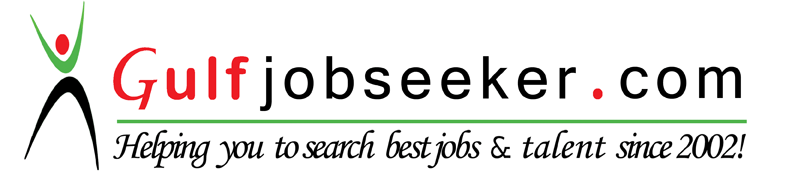 